Stařec a moře (Ernest Hemingway)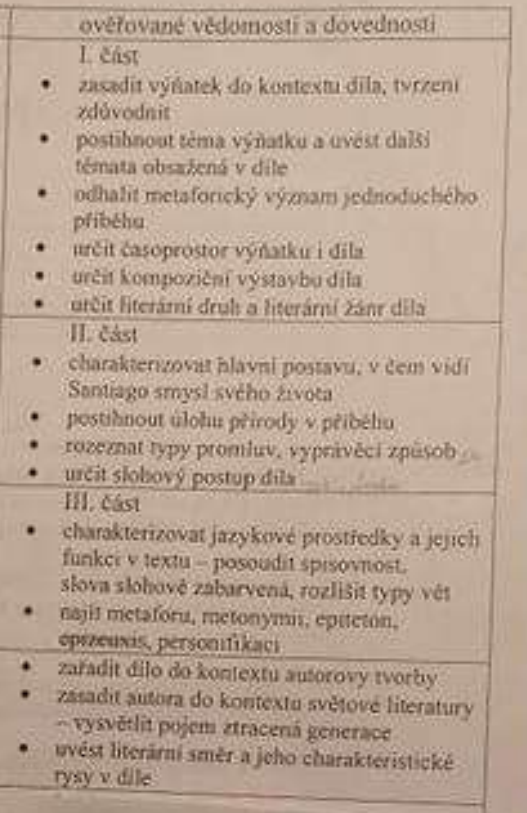 1. polovina 20. století - americká meziválečná prózaztracená generace – hlavní představitelspisovatelé zažili první světovou válku a zobrazovali ji ve svých dílechposlední kniha, kterou napsal (1952), získal za ni Nobelovu cenu (kontext autorovy tvorby)John Steinbeck – O myších a lidech, metoda ledovceErich Maria RemarqueErnest Hemingway – válečný hrdina, psal metodou ledovce (čtenář domýšlí pointu), komu zvoní hrana, dramatik, novinářI. částTéma: rybolov, lidská odhodlanost,  Nikdy nekončící zápas člověka s přírodou a sám se sebouČasoprostor: kubánská vesnice poblíž Havany 1. pol 20.stoletíKompozice: chronologickáLiterární druh a žánr epika, novelaII. částstařec Santiago − kubánský rybář velice pevné vůle a skromné povahy, který musí tvrdě pracovat, aby se uživil, smysl života vidí v rybařeníchlapec Manolin − velmi obětavý, laskavý, pomocník při rybolovu, který má rád starcepříroda – všemocná bytost, podle ní se musí ostatní chovatTypy promluv: pouze pásmo vypravěče, vnitřní monolog(na lodi)Vyprávěcí způsob: pásmo vypravěče v er-forměDominantní slohový postup: vyprávěcíIII. částjazykové prostředky a jejich funkce ve výňatkuonomatopie cvaknutí, zadrnčelodborný výraz harpunatropy a figury a jejich funkce ve výňatkuepiteton podivné oči, těžká špičatá modrá hlava, dravě chňapající hltavé čelistieufemismus mu v oku vyhasl životpersonifikace žralok to nechtěl uznatpřirovnání rozrýval hladinu jako rychlý motorový člun